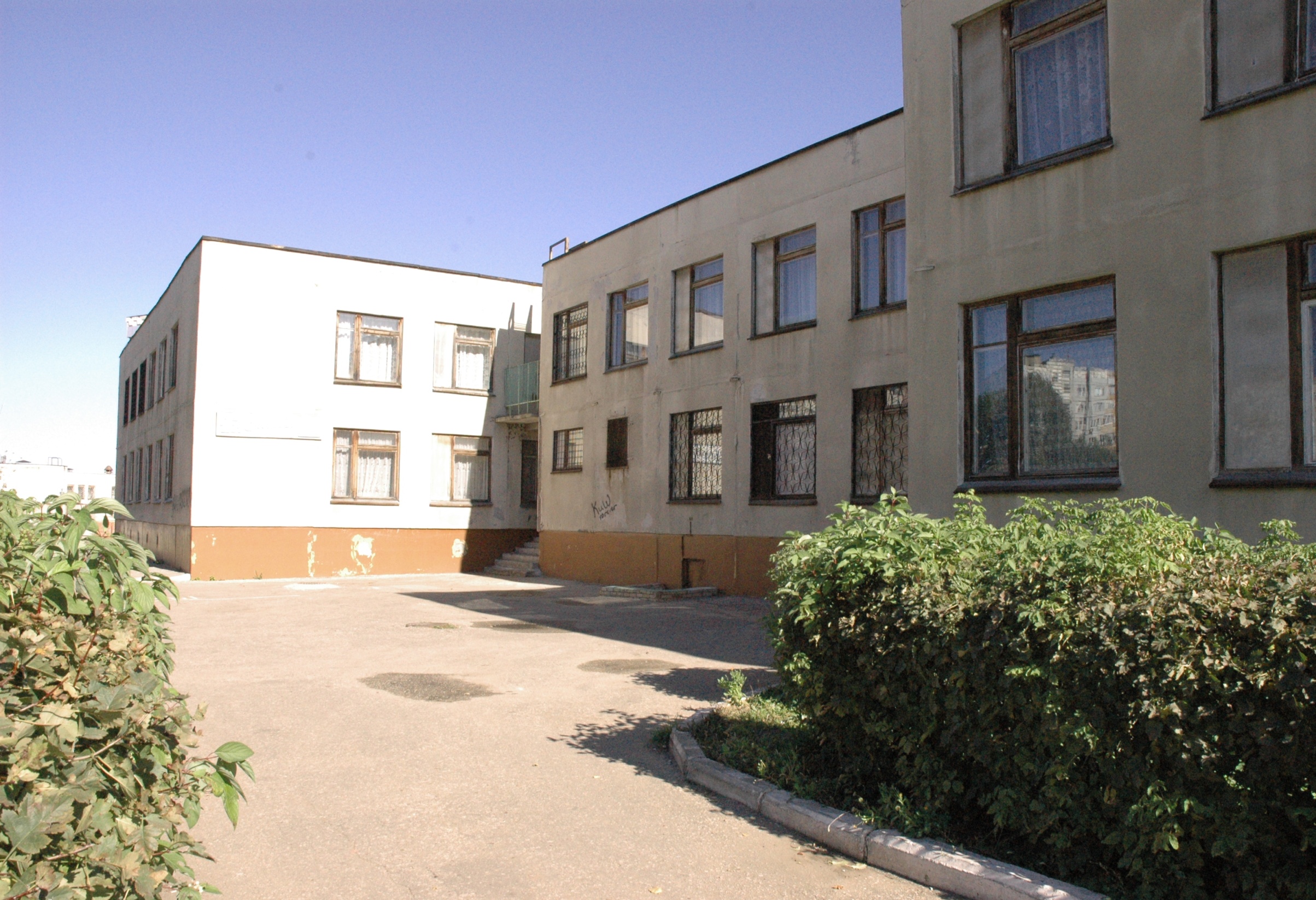 ПУБЛИЧНЫЙ ОТЧЕТГосударственного бюджетного образовательного учреждения Самарской области основной общеобразовательной школы № 20 города Новокуйбышевска городского округа Новокуйбышевск Самарской области структурного подразделения  «Детский сад «Гномик» 2012-2013 уч.годКраткая информация о ДОУ:        Детский сад  сдан в эксплуатацию в январе  1990 г., а 15 октября 1990г. он впервые распахнул двери для детворы. Детский сад № 49 являлся    подведомственным учреждением «Кубышевнефтеогсинтез».         В ноябре 1994 г. детский сад передан в муниципальную собственность города, переименован   в муниципальное дошкольное образовательное учреждение детский сад №49«Гномик».В январе 2012 г. детский сад стал структурным подразделение  ГБОУ ООШ № 20.          Государственного бюджетного образовательного учреждения Самарской области основной общеобразовательной школы № 20 города Новокуйбышевска городского округа Новокуйбышевск Самарской области структурного подразделения  «Детский сад «Гномик» (краткое наименование ГБОУ ООШ № 20 СП «Д/с «Гномик»):победитель конкурса «Лучшее образовательное учреждение», Почетная грамота за вклад в реализацию приоритетного национального проекта «Образование» на территории городского округа Новокуйбышевск; трижды лауреат конкурса объявленного газетой  «Педагогический вестник» «Детский сад года»;за последние три года награжден 30 дипломами, почетными грамотами за призовые места, благодарностями…1. Общая   характеристика   ДОУ1.1.Характеристика ДОУ:1.2.Характеристика состава воспитанников:Социальный статус семей воспитанников, %Тип семей, %Образовательный уровень семей, %2. Цели и результаты развития ДОУ2.1. Задачи  СП «Д/с «Гномик»  на среднесрочный (3-5 лет) период.Наша миссия : структурное подразделение «Детский сад «Гномик»  ГБОУ ООШ № 20 городского округа Новокуйбышевск Самарской области является дошкольным образовательным учреждением реализующим государственный стандарт по дошкольному образованию и использующему развивающие технологии с привлечением грамотных специалистов, это открытая социальная система, которая единственная в городе осуществляет физическое и духовное развитие детей с учетом их возрастных и индивидуальных особенностей, взаимодействуя с родителями, поможет развить творческие, интеллектуальные и коммуникативные способности ребёнка дошкольника, успешно подготовит его к школе.Приоритетные направления  «Детского сада «Гномик»:- социально  - педагогическое;- физкультурно-спортивное;- художественно-эстетическое;Цель: Обеспечение условий для эффективного и качественного выполнения социального заказа родителей и социума, как на образовательные так и на воспитательные услуги, воспитание  физически здоровых детей,  создание полноценного пространства и организация комплексного сопровождения индивидуального развития ребенка, воспитание творческой, коммуникативной личности, способной к позитивным отношениям в социуме.Задачи:Обеспечение ФГОС дошкольного образования как системы требований  к содержанию и уровню развития детей каждого психологического возраста с учетом соблюдения преемственности при переходе к следующему возрастному периоду.Создание атмосферы комфорта, условий для самовыражения, саморазвития.Охрана жизни и укрепление физического и психического  здоровья воспитанников, приобщение детей к ценностям здорового образа жизни;Развитие у детей ключевых компетентностей  дошкольного детства, обеспечение познавательно-речевого, социально-личностного, художественно-эстетического и физического развития детей; Воспитание с учетом возраста детей гражданственности, уважения к правам и свободам человека, любви к окружающей природе, Родине, семье;Создание условий для игры – ведущей деятельности дошкольника, как важнейшего фактора  развития интегративных качеств; опора на игру при формировании предпосылок учебной деятельности;Развитие инициативности, любознательности, произвольности, способности к творческому самовыражению;Стимулирование коммуникативной, познавательной, игровой активности детей в различных видах деятельности, включение детей в различные формы сотрудничества (с взрослыми и детьми разного возраста);Формирование ценностных ориентаций у ребенка на образцах позитивного социального поведения человека и нормах, правилах поведения, сложившихся в обществе;Формирование физически и психически благополучного выпускника, способного успешно адаптироваться в новых социальных условиях.Использование традиционных, инновационных и зарубежных технологий, направленных на обновление  учебно-воспитательного процесса, развитие познавательных способностей детей, детского творчества и интеллектуальное развитие.Повышение профессионального мастерства педагогов.Разработка системы преодоления и профилактики речевых расстройств, а также изучение, обучение, воспитание детей  с нарушениями речи.2.2.Задачи деятельности детского сада за прошедший год:   Задача № 1.  Обеспечить к маю 2013 года не менее чем у 55% детей сформированность гражданско-патриатических чувств (соответственно возрастным возможностям) по высокому уровню Задача № 2. Повысить  к маю 2013 года  на 10 % уровень двигательной активности детей по  среднему уровню.       Задача  № 3. Развить к маю 2013 года   театрализованную деятельность  детей (в соответствии с возрастными возможностями) по высокому уровню не менее чем на 10%.Задача № 4. Добиться к маю 2013 года не менее чем у 90% детей  с ОНР значительных улучшений в развитии речи2.3. Оценка степени достижения целей ДОУ за отчетный период:2.4. Результаты учебной и внеучебной деятельности:Мониторинг динамики развития детей, их успешность в освоении основной общеобразовательной программы дошкольного образования за  2012-2013 уч.год   СП «Д/с «Гномик»Мониторинг развития интегративных качеств детей  структурного подразделения «Детский сад «Гномик» за 2012-2013 уч.год    Полученные результаты  уровня выполнения  программных требований свидетельствуют о положительной динамике в развитии детей. У детей хорошие теоретические и практические знания. Наличие системы психолого-педагогического мониторинга качества образовательных услуг позволяет обеспечить индивидуальную траекторию комплексного развития каждого ребенка, помогает подготовить его к школе.Представления опыта работы ДОУ в научно-методических и научно-практических мероприятиях: Публикации в профессиональных изданиях педагогов:Статьи воспитателя Мищенко О.А. в газете «Жизнь образования» и «Город Нск»       Участие педагогов в научно-методических и научно-практических мероприятиях, публикации в изданиях способствует повышению научно-методического уровня педагогов детского сада, что в свою очередь положительно влияет на качество воспитательно-образовательной работы с детьми и повышает авторитет ДОУ в педагогическом сообществе.2.5. Результаты внешнего контроля деятельности ДОУ:    Информация о проверках ОУ и их результатах.1. Инспекционная проверка по соблюдению санитарно-эпидемиологических правил и нормативов «Гигиенические требования к условиям обучения в ОУ».2. Проверка Госпожнадзором «Обеспечение пожарной безопасности ОУ».3. Инспекционная проверка «Готовность к учебному году».Никаких серьезных недочетов  во время проверок обнаружено не было.Информация о жалобах и обращении граждан.Жалоб и обращений в адрес администрации учреждении и учредителя не поступало.3. Содержание и технологии образовательного процесса3.1. Описание содержания и технологий образовательного процесса.Инвариантная и вариативная составляющие учебного плана.                            Пояснительная записка к учебному плану МДОУ №49 «Гномик»   Обучение и воспитание в детском саду «Гномик» осуществляется  по:  -  комплексной  «Программе воспитания и обучения в детском саду», под редакцией М.А.Васильевой, В.В.Гербовой, Т.С.Комаровой, Москва, 2008 г., допущенной Министерством образования и науки РФ и образовательной программой МДОУ № 49 «Гномик» в соответствии с Приказом Министерства образования и науки РФ от 23 ноября 2009 г. № 655 «ОФедеральных требованиях  к структуре основной общеобразовательной программы дошкольного образования»;  - с использованием парциальных программ, технологий, методических разработок для каждой возрастной группы, которые используются для реализации комплексной программы и осуществления приоритетного направления ДОУ.    Методические рекомендации составлены  на основе СанПиНов 2.4.1.1249-03   и основной общеобразрвательной программы.  Максимальный объем непосредственной образовательной нагрузки в режиме дня и по дополнительному образованию соответствует требованиям  СанПиНа 2.4.1.1249-03  и основной комплексной программы.   Использование вариативных программ ставит нас перед необходимостью вносить корректировки в содержание разделов основной общеобразовательной программы, не допуская избыточного содержания дошкольного образования и информационной перегрузки детей (приложение №4- расписание образовательной деятельности с детьми).   Расписание образовательной деятельности составлено в соответствии с Федеральными требованиями к образовательной программе ДОУ.  Образовательная деятельность по конструированию и ручному труду, лепке, аппликации и по рисованию в  коррекционной группе вынесены в совместную деятельность воспитателя с детьми. Вместо них проводятся логопедические  занятия.Обучение плаванию в бассейне проводится как дополнительное образование,  в соответствии с расписанием начиная со средней группы.    Режим дня соответствует возрастным особенностям детей  и условиям дошкольного учреждения.Дана примерная циклограмма деятельности по разным возрастным группам по реализации образовательных областей в совместной деятельности воспитателя  с детьми (Приложении 6). Кружковая работа проводятся с учетом индивидуальных особенностей детей, их интересов и потребностей,  желания родителей..   Развивающая образовательная деятельность педагогом- психологом и социальным педагогом проводятся индивидуально в утреннее или вечернее время.Расписание  образовательной деятельности в структурном подразделении «Детский сад «Гномик» ГБОУ ООШ № 20 г.Новокуйбышевска (1 корпус)    Режим работы ОУ Дошкольное учреждение обеспечивает  воспитание и  обучение детей в возрасте от 1 года до 7 лет  (при наличии условий, оговорённых в санитарно-эпидемиологических требованиях к устройству, содержанию об организации режима работ в дошкольных образовательных учреждениях). рабочая неделя – пятидневная. длительность пребывания детей  дошкольного возраста – 12 часов, ежедневный график работы дошкольных групп с 7.00 до 19.00.выходные дни – суббота, воскресенье, праздничные дни.    Информация об используемых образовательных программахИнформация об используемых образовательных технологиях    Реализация указанных программ и технологий используемых в ДОУ результативна. Использование их в работе с детьми помогло обеспечить развитие детей в соответствии с государственным образовательным стандартом, добиться оптимального уровня подготовки детей к школе.Дополнительные услуги (платные и бесплатные)Качественные и  количественные данные о кружковой и студийной работе (дополнительные образовательные услуги )  Уровень развития детей в кружковой работеДиаграмма  развития детей структурного подразделения «Детский сад «Гномик» в кружковой работе                        2012-2013 уч.год  (начало года)                                                                                    2012-2013 уч.год (конец года)ВЫВОД: Занятия детей в кружках и секциях создают условия для раскрытия физического, интеллектуального, творческого и нравственного потенциала дошкольников в разнообразной содержательной деятельности, которая понимается нами как средство интеграции индивидуального опыта и навыков детей. Творчество дошкольника рассматривается педагогами нашего детского сада как создание им субъективно нового продукта (рисунок, лепка, рассказ, танец), придумывание ими различных вариантов, добавление к известному новых деталей, проявление инициативы. При этом акцент делается не на продукте, а на самом процессе творческой деятельности. Кружково-секционная работа, создание временных разновозрастных детских объединений по интересам, склонностям, по особенностям интеллектуального развития способствуют повышению качества образования в детском саду в соответствии с ФГТ, более полному удовлетворению изменяющихся образовательных потребностей семьи.  О результативности работы кружков свидетельствуют итоги развития ребенка в кружковой деятельности.Количество детей с высоким уровнем развития по направлению кружковой работы в конце учебного 2012-2013 года  увеличилось:Кроме того:  Танцевальную студию при ДК посещают  –    25% детей, занимавшихся в кружках   В художественную школу поступило –                               10% детей, занимавшихся в кружках.   В музыкальную школу           –                                              25,6% детей,  занимавшихся в кружках.3.2.1. Здоровьесбережение воспитанников.Количество учащихся по группам здоровья. I группа -   19II группа-   246III группа – 2Количество случаев травматизма.Травм нет.Медицинское обеспечение воспитанников детского сада осуществляется врачом-педиатром (штат ЦГБ) и медицинскими персоналом, находящимися в штате ДОУ. .   Медицинский персонал ДОУ проводит лечебно-профилактические и оздоровительные мероприятия. Медицинский персонал наряду с администрацией ДОУ контролирует режим и качество питания, соблюдение требований санитарно-эпидемиологических правил и норм. Медицинский персонал организует и контролирует профилактическую и текущую дезинфекцию.   Медицинские кабинеты оснащены оборудованием и инструментарием согласно приложению 16 СанПиН (2.4.1.1249-03).   Оценку состояния здоровья детей  проводят медицинские работники на основании текущих наблюдений и по итогам профилактических осмотров. Профилактические медицинские осмотры детей  проводят в соответствии с действующими нормативными документами и предусматривают доврачебный (на основе программы скрининг-тестов), педиатрический и специализированный этапы. Детям ежегодно проводят скрининг-тестирование и педиатрический осмотр. По показаниям дети осматриваются и другими врачами-специалистами.Модель физкультурно-оздоровительной работы:В дошкольном учреждении созданы благоприятные условия и для физкультурно-оздоровительной работы:Физкультурный залБассейнСпортивная площадкаСпортивные уголки в группахМедицинский кабинетФизкабинетизолятор   Внедряемые технологии для оздоровления  детей: дыхательная гимнастика, оздоровительный бег, психогимнастика, приемы релаксации с использованием музыкального и речевого сопровождения позволяют повысить резистентность организма ребенка к воздействию внешних факторов.    Анализ заболеваемости воспитанников включал изучение следующих показателей:   заболеваемость на 1000 детей в ДОУ и сравнение заболеваемости со средним городским показателем;  общее количество пропущенных дней по болезни одним ребёнком, сравнение с   городским средним показателем;выполнение норматива посещаемости;АНАЛИЗ ЗАБОЛЕВАЕМОСТИ по структурному подразделению «Детский сад «Гномик»ДИАГРАММА ЗАБОЛЕВАЕМОСТИ по детскому садуВЫВОД: Анализ заболеваемости по ДОУ показывает, что заболеваемость детей дошкольного возраста по сравнению с 2011 годом по саду на 1000 детей снижена на  115 случаев, и ниже городского показателя на 397 случаев. По яслям идет снижение  на 160 случаев. По сравнению с городским показателем идет понижение заболеваемости в целом по детскому саду на 814 случаев. Такие результаты достигнуты благодаря целенаправленной систематической физкультурно-оздоровительной работы проводимой в детском саду.Физическое развитие детей  Оценку физического развития детей проводят 2 раза в год (осень, весна) по данным антропометрических показателей (длина и масса тела) и для детей дошкольного возраста дополняют результатами тестирования физической подготовленности.   В ДОУ создана система психологической поддержки  детей, испытывающих трудности в социальной адаптации. У детей, занимающихся с психологом,  наметилось улучшение в установлении межличностных отношений со сверстниками, педагогами, родителями. Питание детей рассматривается как важный факторсохранения и укрепления здоровья детей.  Одно из основных направлений деятельности детского сада - обеспечение растущего организма детей энергией и основными питательными веществами.    При обеспечении полноценного и сбалансированного питания воспитанников непременным условием является соблюдение рекомендуемых наборов продуктов и рационов питания.      Более правильно распределять продукты с учетом их калорийности и химического состава, разнообразить рацион питания детей позволяет составление   перспективного  10-дневного меню. На основе перспективного меню составляется ежедневное.          В ДОУ имеется картотека технологических карт приготовления блюд и кулинарных изделий, входящих в рацион питания детей дошкольного возраста. Использование их позволяет при необходимости оперативно заменить одно блюдо другим, эквивалентным ему по пищевому составу и энергетической ценности.    Проведенный  анализ  обеспечения калорийности детского питания в 2008-2009 учебном году  показывает соответствие необходимому уровню: белки -58,3 %; жиры – 53,9 %; углеводы – 209,1 %; калорийность – 1527,5.    В течении 12 - ти часового пребывания  в ДОУ  дети получают 4-х разовое горячее питание.     Стоимость такого питания в ДОУ составляет: 62 руб. 83 коп  для детей ясельного возраста; 88руб.60 коп.  – для детей дошкольного возраста.КОРРЕКЦИОННАЯ РАБОТА С ДЕТЬМИ, ИМЕЮЩИМИ НАРУШЕНИЯ РЕЧИРезультативность  обучения детей компенсирующей группы с общим недоразвитием речи в структурном подразделении «Детский сад «Гномик» на 2012-2013 уч.годВЫВОД: результаты обследования говорят о том, что коррекционная работа с детьми с диагнозом общее недоразвитие речи дает положительные результаты. Так   количество детей с высоким уровнем развития связной речи по сравнению с началом учебного года увеличилось на  37,5%, звукопроизношение и обучение грамоте на 50%. Отбор содержания, его организация, а также наличие многочисленных условий существенно сказываются на речевом развитии детей. Об эффективности работы учителя-логопеда свидетельствуют результаты ПМПК Поволжского управления министерства образования и науки Самарской области по выпуску детей в связи с окончанием срока обучения.  Вывод: полученные результаты свидетельствуют о том, что наблюдается положительная динамика в развитии детей – ежегодно увеличивается количество детей, выпущенных с хорошей речью.3.2.2. Обеспечение психо-физиологической безопасности воспитанников.   В МДОУ в соответствии с  требованиями основных законодательных актов РФ, ведется  плановая работа по созданию антитеррористической и противопожарной безопасности, профилактики и предупреждению детского дорожного травматизма   Для улучшения защищенности МДОУ и для оказания более быстрой и квалифицированной помощи при возникновения чрезвычайной ситуации в МДОУ разработан паспорт антитеррористической безопасности в котором  подробно описаны действия персонала в ЧС, указаны места расположения пожарных эвакуационных выходов, схемы оповещения персонала в рабочее и нерабочее время и др.    Режим охраны и допуска: -в дневное время  безопасность детей и сотрудников ДОУ обеспечивает Общество с ограниченной ответственностью Частное охранное предприятие «Новокуйбышевск-Безопасность»; -в ночное время-сторожа.      Детский сад  оснащен кнопкой экстренного вызова милиции (КЭВМ). Группа быстрого реагирования пребывает после вызова в течение 3-5 минут. Направляет группу дежурный ОВО при ОВД г.о. Новокуйбышевск; группа быстрого реагирования  оснащена табельным оружием.    В 2007 году в детском саду была установлена автоматизированная пожарная сигнализация  и система оповещения. 4. Ресурсы образовательного процесса4.1. 	Описание кадрового ресурса образовательного процесса.Укомплектованность кадрами                          Кадровое обеспечение педагогического процесса в ДОУКраткая характеристика кадрового обеспечения образовательного процесса:по уровню образования Диаграмма  кадрового обеспечения образовательного процесса в ДОУ по уровню образованияВЫВОД: образовательный ценз педагогов (39,4% имеют высшее образование) достаточно высок, что позволяет эффективно осуществлять воспитательно-образовательный и коррекционный процесс с детьми ДОУ.Освобожденные специалисты: психолог, инструктор по физической культуре, инструктор по физической культуре (плавание), логопед, воспитатель по ИЗО,  музыкальные руководителиКвалификационная категория педагогов структурного подразделения «Детский сад «Гномик»            ВЫВОД: итого аттестовано 90,7% от общего числа работающих педагогов. Достаточно высокий показатель по аттестации педагогов свидетельствует о постоянном росте педагогического мастерства. Наличие квалификационных категорий у педагогов позволяет им профессионально и качественно осуществлять воспитательно-образовательную и коррекционную работу с детьми.  Кадровая политика детского сада опирается на развитие профессиональной компетентности педагогов и личностно-ориентированный подход к детям.     ДОУ укомплектовано кадрами полностью, 100% педагогов с высшим и ср/спец. образованием, квалификационные категории у 87,9 % педагогов. Курсовую подготовку прошли – 84,8% педагогов.    Вакансии  в ДОУ отсутствуют.   Анализ движения кадров за последние 3 года:Таблица 6   Анализ движения кадров позволяет отметить, что коллектив дошкольного учреждения работает стабильно.4.2. 	Описание материально-технического (в том числе учебно-методического) ресурса образовательного процесса.В  дошкольном образовательном учреждении ведется систематическая работа по укреплению материально-технической  базы. Проведенные  мероприятия по укреплению материально- технической базы:приобретение посуды в группы и на  пищеблок. окрас водоэмульсионной краской тамбуров и частично пищеблока.текущий ремонт помещений.частичная замена светильников по группам, замена ламп накаливания  на энергосберегающиеприобретение наглядного, технологического  и другого оборудования для улучшения образовательного процесса.   За отчётный период укомплектованность детской мебелью составляет 50 %, из них – детские столы и стулья – 80 %, шкафы для пособий  игрушек 80 %, шкафы для раздевания 100 %.Укомплектованность технологическим оборудованием составляет 73 %, но требуется его обновление в количестве  27 %.Вместе с тем, на данный момент, учреждению требуются средства на текущий ремонт, их доля составляет:доля помещений, требующих капитального ремонта -70%;доля помещений, требующих косметического ремонта -70%.Обеспечение дошкольного образовательного учреждения учебно-наглядными пособиями, игровым и спортивным оборудованием является важным условием его функционирования и позволяет обеспечить доступность и качество дошкольного образования. Процент оснащения воспитательно-образовательного процесса составляет:    Для полноценного развития и реализации потребностей детей , родителей  педагогами ДОУ  оборудованы помещения:5. Финансовое обеспечение функционирования и развития дошкольного образовательного учреждения5.1. 	Отчет об использовании бюджетных средств.Финансовое обеспечение ДОУ осуществляется:областной бюджет; городской бюджет; внебюджетные средстваДоля ФОТ без ЕСН в бюджете 34,2%Доля ФОТ без ЕСН пед.коллектива 44,69%5.2. 	Отчет об использовании внебюджетных средств.6. Внешние связи и имидж детского сада6.1. 	Партнерства образовательного учреждения.Модель социального партнёрстваОрганизация взаимодействия между детским садом и социальными партнерами  позволяет использовать максимум возможностей для развития детей.6.2. 	Признание результатов работы ДОУ на различных уровнях.      Достижения ДОУ:7. Выводы о деятельности ДОУ и перспективы его развития   Анализ результатов деятельности структурного подразделения «Детский сад «Гномик» позволяет сделать вывод, что в 2012-2013 учебном году наше учреждение продолжало развиваться стабильно, с учетом региональных и муниципальных целевых программ.   На 2013-2014 учебный год коллектив дошкольного учреждения  определил для себя приоритеты развития:улучшение и совершенствование ресурсного обеспечения и материально- технической базы детского сада;оптимизация мероприятий в детском саду по сохранению и укреплению физического и психического здоровья воспитанников;совершенствование педагогического мастерства в использовании современных педагогических технологий в соответствии с ФГТ;расширить спектр дополнительного образования и услуг.8. Формы обратной связи-Консультационный пункт для родителей-8(84635) 4-18-11         - Сайт http://mdou49nsk.rusedu.net/         - Электронная почта detsadgnomik@mail.ru Согласовано                               Зав. «Д/с «Гномик»____________Н.Н.Бурнаева                                Утверждаю                                Директор ГБОУ ООШ № 20                             _______________О.И.БесединаПолное наименование в соответствии с Уставом           Государственного бюджетного образовательного учреждения Самарской области основной общеобразовательной школы № 20 города Новокуйбышевска городского округа Новокуйбышевск Самарской области структурного подразделения  «Детский сад «Гномик»Юридический и фактический адрес446205, Россия, Самарская область, г. Новокуйбышевск, ул.Егорова, д.12-АТелефон/факс8(84635) 4-18-11УчредителиМинистерство образования и науки Самарской области в лице  Поволжского управления министерства образования и науки Самарской области Заведующий      Бурнаева Нина НиколаевнаЭлектронная почтаdetsadgnomik@mail.ru Сайт в Интернетеhttp://mdou49nsk.rusedu.net/Учебные годаЧисленность воспитанниковЧисленность воспитанниковЧисленность воспитанниковЧисленность воспитанниковЧисленность воспитанниковЧисленность воспитанниковЧисленность воспитанниковЧисленность воспитанниковЧисленность воспитанниковКоличество группКоличество группКоличество группКоличество группКоличество группКоличество группструктура состава воспитанниковструктура состава воспитанниковструктура состава воспитанниковУчебные годаобщая численностьвозраствозраствозраствозраствозраствозрастгендерный составгендерный состав2 гр.ран. возраста1 мл.гр.2 мл.гр.ср.гр.ст.гр.подг.грпо месту проживанияпо месту проживанияпо направлениям образованияУчебные годаобщая численность1,5-2г.2-3г3-4г.4-5л.5-6л.6-7л.гендерный составгендерный состав2 гр.ран. возраста1 мл.гр.2 мл.гр.ср.гр.ст.гр.подг.грпо месту проживанияпо месту проживанияпо направлениям образованияУчебные годаобщая численность1,5-2г.2-3г3-4г.4-5л.5-6л.6-7л.гендерный составгендерный состав2 гр.ран. возраста1 мл.гр.2 мл.гр.ср.гр.ст.гр.подг.грв районе учрежденияв др. территорияхпо направлениям образованияУчебные годаобщая численность1,5-2г.2-3г3-4г.4-5л.5-6л.6-7л.мальчикидевочки2 гр.ран. возраста1 мл.гр.2 мл.гр.ср.гр.ст.гр.подг.грв районе учрежденияв др. территорияхпо направлениям образования2011-2012267203345586645147120212232267--2012-2013346205065695983190156233234346СлужащиеРабочие Бизнесмены, предпринимателиРаботники образовательных учрежденийНеработающие мамы161 – 58,3%93 – 32,2%8 – 2,7%17 – 6,8%25 – 8,6%В декретном отпуске27 – 9,8%Полные семьиМногодетные семьиНеполные семьиСемьи, имеющие двоих детейОднодетные семьи222 – 79%10 – 3,4%56 – 21%124 – 44,5%145 – 52,1%ВысшееСреднее специальноеСреднееСреднее техническое80 – 29%140 – 50%24 – 8,5%35 – 12,5%ЗадачиФактический результатПроблемаПути  решенияЗадача №1Обеспечить  к маю 2013 года  не менее чем у 55%  детей сформированность  гражданско-патриотических чувств (соответственно возрастным возможностям) по высокому уровню и норме.    Задача, поставленная перед педколлективом выполнена   полностью.  Результаты педагогической диагностики по разделу «Формирование гражданско-патриотических чувств»  (%):                 н.г.                         к.г.в.у.           23                          25норма      51,3                       66с.у.            25,3                       9н.у.            2                            0           Диаграмма уровня   развития гражданско-патриотических чувств  у детей:   В к.г. ( в сравнении с н.г.) количество детей с нормой и высоким уровнем развития гражданско-патриотических чувств повысилось на 16,7% и составило 91%, что больше запланированного результата на 36%.  Для решения данной задачи были проведены следующие мероприятия:1.Педсовет «Гражданско-патриотическое воспитание детей дошкольного возраста»  2.Тематичекий контроль: «О степени сформированности гражданско-патриотических чувств у детей».3.Консультации для воспитателей:«Патриотическое воспитание детей»; «Организация гражданско-патриотического воспитания детей старшего дошкольного возраста»;«Нравственно-патриотическое воспитание старших дошкольников в проектной деятельности»4.Смотр-конкурс: «Патриотический уголок».5.Открытый просмотр: просмотр НОД по гражданско-патриотическому воспитанию в младшей группе «Белочка» и  в средней группе «Топтыжка».6.Консультации для родителей: «Роль семьи в воспитании у детей любви к Родине»;«Нравственно-патриотическое воспитание детей дошкольного возраста»;«Воспитание патриотических чувств у дошкольников».7.Родительские собрания в группах  «Растить патриота»  Задача развития гражданско-патриотических чувств у детей   - решена   полностью (о чем свидетельствует пед. диагностика). В результате анализа была выявлена недостаточная работа по развитию интегративного качества «Способный управлять своим поведением и планировать свою деятельность».Этот показатель отразился и на образовательном результате «Развитие представлений о человеке в истории и культуре»Провести педагогический совет- открытые просмотры НОД- консультации для воспитателей и родителей2. Изучить передовой опыт по данной проблеме.3. Направить на курсы повышения квалификациис учетом ФГТ, современных педагогических технологий.Задача №2Повысить  к маю 2013 года  на 10 % уровень двигательной активности детей по  среднему уровню.       Данная задача не выполнена.Результаты педагогической диагностики по разделу «Двигательная активность»  (%):                 н.г.                         к.г.в.у.           22,1                         23норма      60,9                        67с.у.            12                           10н.у.            5                           0	 Анализ двигательной активности детей показал, что в сравнении с началом учебного года ее уровень повысился на 6,1% и составил 67 %, что на 3,9%  меньше  запланированного результата.    Диаграмма  двигательной активности  детей:   Решению данной задачи были посвящены следующие мероприятия:1.Педсовет «Двигательная активность – средство полноценного развития детей» (с элементами практикума).2.Тематичекий контроль: «О результативности работы по развитию у детей двигательной активности в режиме детского сада».3.Консультация для воспитателей:«Развитие двигательной активности детей через разнообразные подвижные игры»;«Способы повышения двигательной активности детей старшего дошкольного возраста на занятиях по физической культуре»;«Обеспечение двигательной активности детей на прогулке».4.Смотр-конкурс: «Физкультурный уголок», «Зимняя сказка».5.Открытый просмотр: Просмотр зимнего спортивного праздника с детьми старших группПросмотр открытого занятия в бассейне в старшей группе.6.Консультация для родителей:«Профилактика нарушений опорно-двигательного аппарата  у дошкольников»;«Нестандартное оборудование, как средство  повышения интереса детей к двигательной активности»;«Помните – здоровье начинается со стопы».7.Общее  родительское собрание «Будьте здоровы!».8.Участие в городском смотре-конкурсе: работа ДОУ в зимних условиях.Данная задача была не выполнена из-за того, что у воспитанников не было на достаточном уровне сформировано интегративное качество «Физически развитый». В физкультурных уголках было мало спортивного оборудования.Воспитатели редко используют технологии на развитие двигательной активности. 1.Направить на курсы повышения квалификации воспитателей.2.Изучить опыт работы  по  развитию физических качеств, используя современную методическую литературу, периодические издания.3. Провести педагогический совет на развитие физических качеств.4. Организация и пополнение предметно-развивающей среды с учетом реализации задач и содержания процесса формирования интегративного качества «физически развитый»Задача №3Развить к маю 2013 года   театрализованную деятельность детей (в соответствии с возрастными возможностями) по высокому уровню не менее чем на 10%.   Поставленная задача выполнена  полностью. Результаты педагогической диагностики по разделу «Театрализованная деятельность» (%):                  н.г.                         к.г.в.у.            14                           37норма       50                           53      с.у.             34                          10н.у.             2                            0 Диаграмма уровня развития театрализованной деятельности  детей по образовательной области «Социализация»:       Проведенный мониторинг  детей показал, что к концу года - высокий уровень  развития театрализованной деятельности у детей составил 37%, что на 23% больше по сравнению с началом учебного года, и больше запланированного результата на 13% . В  течение года были подготовлены и проведены следующие мероприятия:1.Педсовет : «Использование средств театрализованной деятельности в работе с дошкольниками»  (устный журнал).2.Тематичекий контроль: «О степени развития театрализованной деятельности детей».3.Консультация для воспитателей: «Роль театрализованной деятельности в жизни детского сада»;«Театрализованная деятельность детей как средство преодоления речевых нарушений»;«Театрально-игровая деятельность в системе работы логопедической группы».4. Смотр-конкурс: «Театральный фестиваль».5.Открытый просмотр: - Просмотр непосредственно организованной деятельности в средней группе «Дюймовочка»6.Консультация для родителей:«Театральная деятельность в детском саду»;«Папка-передвижка «Театральная деятельность»;«Роль театрализованных игр в активизации речевой деятельности детей младшего дошкольного возраста».7.Групповые  родительские собрания «Покажите мне спектакль. Театрализованная деятельность детей».Задача развития театрализованной деятельности  у детей   - решена   полностью (о чем свидетельствует пед. диагностика).Задача 4. Добиться к маю 2013 года не менее чем у 90% детей  с ОНР значительных улучшений в развитии речиДанная задача,  поставленная на второй год обучения выполнена частично.Из 16 детей, 8 детей выпущены в 1 класс массовой школы, 8 детей продолжат второй год обучения.По данной проблеме был проведен семинар «Работа с детьми с нарушением речи», пополнена материально-техническая база логопедического кабинета и компенсирующей группы. У всех выпускающихся  детей  снят диагноз общего недоразвития речи. 4 детей нуждаются в автоматизации звуков. В группу к оставшимся детям набираются новые дети на 2-х годичное обучение с диагнозом ОНР.Продолжить работу с вновь набранными детьми. Проводить специально  организованные подгрупповые и индивидуальные занятия с учителем-логопедом, индивидуальная работа с каждым ребенком, работа с родителями. Взаимодействия педагогов и специалистов по исправлению дефектаОбразовательная область/цельУровень овладения  необходимыми навыками  и умениями по образовательным областямУровень овладения  необходимыми навыками  и умениями по образовательным областямУровень овладения  необходимыми навыками  и умениями по образовательным областямУровень овладения  необходимыми навыками  и умениями по образовательным областямУровень овладения  необходимыми навыками  и умениями по образовательным областямУровень овладения  необходимыми навыками  и умениями по образовательным областямУровень овладения  необходимыми навыками  и умениями по образовательным областямУровень овладения  необходимыми навыками  и умениями по образовательным областямОбразовательная область/цельвысокийвысокийнорманормасреднийсреднийнизкийнизкийОбразовательная область/цельн.г.к.г.н.г.к.г.н.г.к.г.н.г.к.г.1.Физическая культура - формирование у детей интереса и ценностного отношения к занятиям физической культурой, гармоничное физическое развитие:2831,559,354,410,210,02,501.1. Физическая подготовленность33,940,057,654,88,510,001.2. Двигательная активность22,123,060,954,012,010,052.Здоровье - формирование основы культуры здоровья32,037,761,555,76,56,60-2.1. Воспитание культурно-гигиенических навыков4440,45457,322,302.2. Формирование начальных представлений о здоровом образе жизни2035695411110-3.Безопасность - формирование основ безопасности жизнедеятельности и предпосылок экологического сознания1735535428112-4.Социализация - освоение первоначальных представлений социального характера и включение детей в систему социальных отношений21,139,161,056,317,24,50,70,14.1. Развитие игровой деятельности (сюжетно-ролевые игры)16457753720-4.2. Развитие в театрализованной деятельности1437505334102-4.3. Развитие представлений о человеке в истории и культуре1843,56455.217110,34.4. Формирование гендерной принадлежности34,64555,7549,710-4.5. Формирование гражданско-патриотических  чувств232551,36625,390,4-5.Труд - формирование положительного отношения к труду113557563092-6. Познание - развитие познавательных интересов, интеллектуальное развитие17,839,554,954,825,45,71,9-6.1. Сенсорное развитие15,35559,84124,540,4-6.2. Развитие в конструктивной деятельности233957582030-6.3. Формирование элементарных математических представлений123657592853-6.4. Формирование целостной картины мира, расширение кругозора (разделы «Экологическое воспитание», «Развитие естественно-  научных представлений»)2128466129114-7.Коммуникация - овладение конструктивными способами и средствами взаимодействия с окружающими людьми22,132,757,759,720,17,60,107.1. Развитие речи23,33452,75923,26.60,20.47.2. Грамота2431525824110-7.3. Развитие коммуникативных навыков193368621350-8.Чтение художественной литературы – формирование интереса и потребности в чтении9,84165,8542450,409. Художественное творчество - формирование интереса к эстетической стороне окружающей действительности, удовлетворение в самовыражении264638,75135,330010. Музыка – развитие музыкальности детей, способности  эмоционально воспринимать музыку.17,935,457,258,724,95,900Средний результат20,337,356,555,922,26,81,0КачествоУровень овладения интегративными  качествами (%)Уровень овладения интегративными  качествами (%)Уровень овладения интегративными  качествами (%)Уровень овладения интегративными  качествами (%)Уровень овладения интегративными  качествами (%)Уровень овладения интегративными  качествами (%)Уровень овладения интегративными  качествами (%)Уровень овладения интегративными  качествами (%)КачествовысокийвысокийоптимальныйоптимальныйсреднийсреднийнизкийнизкийКачествон.г.к.г.н.г.к.г.н.г.к.г.н.г.к.г.1.Способный решать  интеллектуальные и личностные задачи (проблемы) адекватные возрасту34626365217,6190,42. Любознательный, активный54234375421703.  Эмоционально отзывчивый12553833,54411,5604. Овладевший средствами общения и способами взаимодействия546402045331015.  Способный управлять своим поведением и планировать свою деятельность525,53434,04731,5149,06.  Имеющий представления о себе, семье, обществе935,03938,94225,7100,47. Физически развитый528,04359,34810,242,58.  Овладевший универсальными предпосылками учебной деятельности546202056331919.  Овладевший универсальными умениями и навыками34619,520573320,51Средний результат5,84132,635,249,422,112,21,7Название конференции или семинара с указанием статуса (международный, всероссийский, региональный, городской и пр.)Форма участия (для конференции: участник, докладчик, ведущий круглого стола, секции и т.д.; для семинара: слушатель, ведущий)Документ, подтверждающий участие: диплом, свидетельство, сертификат (при наличии такового)II Всероссийский Интернет – конкурс мультимедийных технологий «Мастер презентаций» воспитатель Жоголева Елена Евгеньевна «Презентация «Загадки старичка-лесовичка».ДипломТерриториальное методическое объединение для воспитателей ясельного возрастаВоспитатель Солдатова Валентина ЮрьевнаВыступление с опытом работы «Познавательное развитие детей ясельного возраста в дидактических играх по сенсорике»Сертификат Территориальное методическое объединение для воспитателей раннего  возрастаВоспитатель Посохова Валентина АнатольевнаВыступление с опытом работы «Школа безопасности детей ясельного возраста»Сертификат Территориальное методическое объединение для воспитателей раннего возрастаВоспитатель Жирняк Валентина ПетровнаВыступление с опытом работы «Познавательное развитие детей раннего возраста средствами экспериментальной деятельности»Сертификат Территориальное методическое объединение для воспитателей раннего возрастаВоспитатель Безгина Татьяна Александровна Выступление с опытом работы «Роль игры в познавательном развитии ребенка в процессе ознакомления  с окружающим миром»СертификатВсероссийский детский конкурс «Мечтай, исследуй, размышляй!»Воспитатель Захарченкова Елена НиколаевнаПодготовка 5 участников конкурса Сертификат организатораXI территориальной   ярмаркеобразовательных   ресурсов«Новое   образование – Поволжскому  округу»Воспитатель Мищенко Ольга АнатольевнаПрезентация кружковой работы по экологии «Друзья природы» с младшими дошкольникамиСертификатГородская газете «Город Нск»Воспитатель Мищенко О.А.Консультация для родителей «Определяемся со временем!»Статья в газете «Город Нск» от 14 июня 2013 г.Газета «Жизнь образования»Воспитатель Мищенко Ольга АнатольевнаОпыт работы «Экология и дети»Газета «Жизнь образования» № 3(91) март 2013 г.группапонедельниквторниксредачетвергпятница2 группа раннего возраста «Чебурашка»  (от 1г. до 2 лет) занятия проводятся по подгруппампо 10 минРасширение ориентировки в окружающем и развитие речи8.50-9.00; 9.05-9.15Развитие движений16.00-16.10; 16.15-16.25                                                                                                                                                                                                                                                                                                 Музыкальное8.50-9.00С дидактическим материалом 16.00-16.10; 16.15-16.25  Расширение ориентировки в окружающем и развитие речи8.50-9.00; 9.05-9.15 Развитие движений16.00-16.10; 16.15-16.25                                                                                                                                                                                                                                                                                                Музыкальное8.50-9.00Со строительным материалом16.00-16.10; 16.15-16.25                                                                                                                                                                                                                                                                                                  Расширение ориентировки в окружающем и развитие речи8.50-9.00; 9.05-9.15 С дидактическим материалом16.00-16.10; 16.15-16.25                                                                                                                                                                                                                                                                                                1 младшая группа «Теремок» (от 2 до 3 лет) занятия проводятся по подгруппам по 10 минМузыкальное 8.30-8.40Развитие речи. Художественная литература. 16.00-16.10; 16.15-16.25Занятие по ознакомлению с природным окружением и явлениями  общественной жизни (I, II, III недели). Занятие по формированию элементарных экологических представлений (IV неделя)8.50-9.00; 9.05-9.15Физкультурное16.00-16.10; 16.15-16.25Музыкальное 8.30-8.40Конструирование/Лепка16.00-16.10; 16.15-16.25Физкультурное8.50-9.00Рисование 16.00-16.10; 16.15-16.25Развитие речи.Художественная литература8.50-9.00; 9.05-9.15 Физкультурное16.00-16.10; 16.15-16.25                                                                                                                                                                                                                                                                                                1 младшая группа«Колобок»(от 2 до 3 лет)занятия проводятся по 10минМузыкальное 8.40-8.50Развитие речи. Художественная литература. 16.00-16.10; 16.15-16.25Занятие по ознакомлению с природным окружением и явлениями  общественной жизни (I, II, III недели). Занятие по формированию элементарных экологических представлений (IV неделя)8.50-9.00; 9.05-9.15Физкультурное16.00-16.10; 16.15-16.25Музыкальное 8.40-8.50Конструирование/Лепка16.00-16.10; 16.15-16.25Физкультурное8.50-9.00Рисование 16.00-16.10; 16.15-16.25Развитие речи.Художественная литература8.50-9.00; 9.05-9.15 Физкультурное16.00-16.10; 16.15-16.25                                                                                                                                                                                                                                                                                                2 младшая группа«Белоснежка»(от 3 до 4 лет)занятия проводятся по 15 минПознание (Ребенок и окружающий мир:- ознакомление с предметным окружением и явлениями общественной жизни (I, II, III неделя)- занятия по формированию элементарных экологических представлений (IV неделя)9.20-9.35Физкультура9.45-10.00Коммуникация (Развитие речи)9.20-9.35В муз.зале9.45-10.00Познание (Формирование элементарных математических представлений)9.20-9.35Физкультура9.45-10.00Художественное творчество (Лепка)/ Познание (Конструирование)(ч/з неделю)9.20-9.35В муз.зале9.45-10.00Чтение художественной литературы9.20-9.35Художественное творчество (Рисование (I, II, III неделя)/ Аппликация (IV неделя))9.45-10.00Физическая культура(спортивные игры)на прогулке2 младшая группа«Белоснежка»(от 3 до 4 лет)занятия проводятся по 15 минПознание (Ребенок и окружающий мир:- ознакомление с предметным окружением и явлениями общественной жизни (I, II, III неделя)- занятия по формированию элементарных экологических представлений (IV неделя)9.20-9.35Физкультура9.45-10.00Коммуникация (Развитие речи)9.20-9.35В муз.зале9.45-10.00Познание (Формирование элементарных математических представлений)9.20-9.35Физкультура9.45-10.00 Кружок по экспериментированию и экологииЧтение художественной литературы9.20-9.35Художественное творчество (Рисование (I, II, III неделя)/ Аппликация (IV неделя))9.45-10.00Физическая культура(спортивные игры)на прогулке2 младшая группа «Белочка» занятия проводятся по 15 минФизкультура 9.25-9.40Познание (Ребенок и окружающий мир:- ознакомление с предметным окружением и явлениями общественной жизни (I, II, III неделя)- занятия по формированию элементарных экологических представлений (IV неделя))9.50-10.05В муз.зале9.25-9.40Познание (Формирование элементарных математических представлений)9.50-10.05Физкультура 9.25-9.40Коммуникация (Развитие речи)	9.50-10.05В муз.зале9.25-9.40Художественное творчество (Лепка) / Познание (Конструирование)ч/з неделю9.50-10.05Чтение художественной литературы 9.20-9.35Художественное творчество (Рисование (I, II, III неделя)/ Аппликация (IV неделя))9.45-10.00 Физическая культура(спортивные игры)на прогулке 2 младшая группа «Белочка» занятия проводятся по 15 минФизкультура 9.25-9.40Познание (Ребенок и окружающий мир:- ознакомление с предметным окружением и явлениями общественной жизни (I, II, III неделя)- занятия по формированию элементарных экологических представлений (IV неделя))9.50-10.05Кружок по декупажуФизкультура 9.25-9.40Коммуникация (Развитие речи)	9.50-10.05В муз.зале9.25-9.40Художественное творчество (Лепка) / Познание (Конструирование)ч/з неделю9.50-10.05Чтение художественной литературы 9.20-9.35Художественное творчество (Рисование (I, II, III неделя)/ Аппликация (IV неделя))9.45-10.00 Физическая культура(спортивные игры)на прогулке средняя группа «Дюймовочка», занятия проводятся по 20 минВ муз.зале9.00-9.20Художественное творчество (Рисование (I, III неделя)/Лепка (II, IV неделя))9.30-9.50Физкультура9.00-9.20Познание (Ребенок и окружающий мир: - ознакомление с предметным окружением и явлениями общественной жизни (I, III недели). - занятия по формированию элементарных экологических представлений  (II, IV неделя))9.30-9.50В муз.зале9.00-9.20Познание (Формирование элементарных математических представлений)9.30-9.50Физкультура9.00-9.20Коммуникация (Развитие речи)9.30-9.50Художественное творчество (Аппликация)/Познание (Конструирование) ч/з неделю10.00-10.20Чтение художественной литературы9.00-9.20Коммуникация (Занятия по развитию коммуникативных навыков у детей)9.30-9.50Физическая культура(спортивные игры)на прогулкесредняя группа «Топтыжка» Занятия проводятся по 20 минХудожественное творчество (Рисование (II, IV неделя)/Лепка (I, III неделя))9.00-9.20В муз.зале9.30-9.50Познание (Формирование элементарных математических представлений)9.00-9.20Физкультура9.30-9.50В муз.зале9.00-9.20Чтение художественной литературыа9.30-9.50Художественное творчество (Аппликация)/Познание (Конструирование) ч/з неделю10.00-10.20Коммуникация (Занятия по развитию коммуникативных навыков у детей)9.00-9.20Физкультура9.30-9.50Коммуникация (Развитие речи)9.00-9.20Познание (Ребенок и окружающий мир: - ознакомление с предметным окружением и явлениями общественной жизни (I, III недели). - занятия по формированию элементарных экологических представлений  (II, IV неделя)) 9.30-9.50Физическая культура(спортивные игры)на прогулкестаршая группа «Пчелка», занятия проводятся по 25 минФизкультура9.00-9.25Коммуникация (Развитие речи)9.35-10.00Познание (Конструирование и ручной труд)10.10-10.35В муз.зале9.00-9.25Художественное творчество (Рисование)9.35-10.00Коммуникация (Грамота)10.10-10.35Физкультура 9.00-9.25Коммуникация (Занятия по развитию коммуникативных навыков у детей)9.35-10.00Чтение художественной литературы10.10-10.35В муз зале9.00-9.25Познание (Формирование элементарных математических представлений)9.35-10.00Бассейн10.10-10.35Познание (Ребенок и окружающий мир: - ознакомление с предметным окружением и явлениями общественной жизни (I, III недели). - занятия по формированию элементарных экологических представлений  (II, IV неделя ))9.00-9.25Художественное творчество (Лепка/Аппликация (ч/з неделю)9.35-10.00Физическая культура(спортивные игры)на прогулкестаршая группа «Львенок», занятия проводятся по 25 минПознание (Формирование элементарных математических представлений)9.00-9.25Чтение художественной литературы9.35-10.00В муз.зале10.10-10.35Бассейн 9.00-9.25Художественное творчество (Рисование) 9.35-10.00Физкульутра10.10-10.35Коммуникация (Грамота)9.00-9.25Художественное творчество (Лепка/Аппликация(ч/з неделю))9.35-10.00В муз.зале10.10-10.35Коммуникация (Развитие речи)9.00-9.25Познание (Ребенок и окружающий мир: - ознакомление с предметным окружением и явлениями общественной жизни (I, III недели). - занятия по формированию элементарных экологических представлений  (II, IV неделя ))9.35-10.00Физкультура10.10-10.35Коммуникация (Занятия по развитию коммуникативных навыков у детей)9.00-9.25Познание (Конструирование и ручной труд)9.35-10.00Физическая культура(спортивные игры)на прогулке)старшая группа «Львенок», занятия проводятся по 25 минПознание (Формирование элементарных математических представлений)9.00-9.25Чтение художественной литературы9.35-10.00В муз.зале10.10-10.35Бассейн 9.00-9.25Художественное творчество (Рисование) 9.35-10.00Физкульутра10.10-10.35Коммуникация (Грамота)9.00-9.25Художественное творчество (Лепка/Аппликация(ч/з неделю))9.35-10.00В муз.зале10.10-10.35Коммуникация (Развитие речи)9.00-9.25Познание (Ребенок и окружающий мир: - ознакомление с предметным окружением и явлениями общественной жизни (I, III недели). - занятия по формированию элементарных экологических представлений  (II, IV неделя ))9.35-10.00Физкультура10.10-10.35Спортивный кружок  «Здоровье в наших руках»подготовительная группа «Степашка», занятия проводятся по 30 минХудожественное творчество (Рисование )9.00-9.30Грамота9.40-10.10Физкультура10.20-10.50Познание (Формирование элементарных математических представлений)9.00-9.30Познание (Конструирование и ручной труд)9.40-10.10Музыка10.20-10.50Кружок «Сказка из теста»Художественное творчество (Рисование) (Половинкина С.Г.)9.00-9.30Чтение художественной литературы9.40-10.10Физическая культура10.20-10.50Кружок по пению «Звонкие голоса»Познание (Ребенок и окружающий мир: - ознакомление с предметным окружением и явлениями общественной жизни (I, III недели). - занятия по формированию элементарных экологических представлений  (II, IV неделя)) 9.00-9.30Коммуникация (Занятия по развитию коммуникативных навыков у детей)9.40-10.10В муз.зале10.20-10.50Художественное творчество (Лепка/Аппликация)9.00-9.30Коммуникация (Развитие речи)9.40-10.10Физкультура(спортивные игры)на прогулке Бассейн10.20-10.45подготовительная к школе группа «Красная Шапочка», занятия проводятся по 30 минПознание (Формирование элементарных математических представлений)9.00-9.30Познание (Конструирование и ручной труд)9.40-10.10В муз зале10.35-11.05Познание (Ребенок и окружающий мир: - ознакомление с предметным окружением и явлениями общественной жизни (I, III недели). - занятия по формированию элементарных экологических представлений  (II, IV неделя ))9.00-9.30Чтение художественной литературы9.40-10.10Физкультура10.35-11.05Кружок по рисованиюКоммуникация (Развитие речи) 9.00-9.30Художественное творчество (Рисование) (Половинкина С.Г.)9.40-10.10В муз.зале10.35-11.05Бассейн15.10-15.35Коммуникация (Грамота)9.00-9.30Художественное творчество (Лепка/Аппликация (ч/з неделю))9.40-10.10Физкультура10.35-11.05Танцевальный кружок «Капелька»Коммуникация (Занятия по развитию коммуникативных навыков у детей)9.00-9.30Художественное творчество (Рисование)  (Половинкина С.Г.)9.40-10.10Физкультура(спортивные игры)на прогулке)Подготовительная коррекционная группа «Солнышко», занятия проводятся по 30 минI, II, IIIпериод обученияЛогопедическое 9.00-9.30Познание. (Ребенок и окружающий мир: - ознакомление с предметным окружением и явлениями общественной жизни (I, III недели). - занятия по формированию элементарных экологических представлений  (II, IV неделя ))9.40-10.10Физкультура15.10-15.40Логопедическое9.00-9.30Чтение художественной ы9.40-10.10В муз. зале15.10-15.40Бассейн10.25-10.55Логопедическое9.00-9.30 Коммуникация (Развитие речи) 9.40-10.10Физкультура15.10-15.40Логопедическое9.00-9.30Познание (Формирование элементарных математических представлений)9.40-10.10В муз.зале15.10-15.40Художественное творчество (Рисование) (Половинкина С.Г.)9.00-9.30Логопедическое9.40-10.10Коммуникация (Развитие речи)10.20-10.50Физкультура(спортивные игры)на прогулкеНаименование Автор Рецензент Кем утвержденаЦель Возраст Количество группНаглядные, учебно-методические пособияКто реализует Комплексные:«Программа воспитания и обучения в детском саду». М Мозаика-Синтез, 2005 Под редакцией М.А. Васильевой, В.В. Гербовой, Т.С. КомаровойМинистерствоОбразованияРФМинистерствоОбразованияРФСоздание благоприятных условий для полноценного проживания ребенком дошкольного детства, формирование основ базовой культуры личности, всестороннее развитие психических и физических качеств в соответствии с возрастными и индивидуальными особенностями, подготовка ребенка к жизни в современном обществе. 3-7 лет4Методическая литература Перспективные планы Методические рекомендацииКонспекты занятийНаглядный материал Развивающие, дидактические игрыУчебный планВоспитатели, узкие специалистыПарциальные программы:Парциальные программы:Парциальные программы:Парциальные программы:Парциальные программы:Парциальные программы:Парциальные программы:Парциальные программы:Парциальные программы: «Основы безопасности» М.: АСТ, . Авдеева Н.Н., Князева О.Л., Стеркина Р.Б.Институт педагогических инноваций РАО, Институт человекаМинистерство образования РФОбучение правилам поведения в опасных ситуациях на улице, в городском транспорте, при общении с незнакомыми людьми, при обращении с пожароопасными и другими предметами. 5-6,5 лет4Дидактические пособия, иллюстрированный материал Воспитатели Подготовка к школе детей с общим недоразвитием речи в условиях специального детского сада:В 2ч. Ч.2. Второй год обучения (подготовительная группа). М.:Издательство «Альфа»,1993 годТ.Б. Филичева,Г.В. ЧиркинаГКСССТУстранение речевого дефекта, атакже предупреждение трудностей в усвоении  школьных  знаний обусловленных речевыми недостатками.5-6 лет 2 Методический и дидактический материал, картинки, лото, азбука, раздаточный материал. Учителя-логопеды,Воспитатели логопедических групп.Авторская программа «Преемственность. Детский сад –школа», .Шарапова А.С., Сухобокова Т.Г.Доктор педагогических наук Минияров В.М.Экспертный советом Самарского государственного педагогического университета и Управлением образованием Администрации г. НовокуйбыщевскаСоздание благоприятных условий для плавного перехода ребенка из детского сада в школу, формирование основ базовой культуры личности, всестороннее развитие психических и физических качеств в соответствии с возрастными и индивидуальными особенностями 4-10 лет6Перспективные планы, конспекты занятий, наглядные пособия, дидактический материалВоспитатели, специалистыНаименованиеСодержаниеКто используетТехнологии оздоровления Технология здоровьесбережения как качественная характеристика любой технологииВ.Г. Алямовская «Как воспитать здорового ребенка» К.Ю. Белая и др. «Как обеспечить безопасность дошкольников». Н. Ефименко «Театр физического развития и оздоровления»Л.Д.Глазырина «Методика физического воспитания детей дошкольного возраста»Медицинские и педагогические работникиТехнология развивающего обученияЛ.Е.Журова, Н.С.Варенцова, Н.В.Дурова «Обучение дошкольников грамоте»У.В.Колесникова «Развитие звуко-буквенного анализа у детей 5-6 лет»Е.В.Колесникова «Математика для детей 6-7 лет»Н.В. Алешина «Ознакомление дошкольников с окружающим и социальной действительностью» С.Г. Вавилова, А.С. Шарапова, С.Г. Иващенко Развитие детей шестого года жизни в «школе дошкольника». С.Г.Вавилова, А.С.Шарапова, С.Г. Иващенко «Любознайка»И.А.Лыкова «Цветные ладошки»Г.Г. Данилина «Дошкольнику – об истории и культуре России»М.Д.Маханева «Театрализованные занятия в детском саду»С.Н.Николаева «Методика экологического воспитания в детском саду»Воспитатели, узкие специалистыТехнология личностно-ориентированного воспитания и обученияКоррекционная работаИндивидуальные, дополнительные занятия, работа кружковИндивидуальные программы развития С.И. Сазонова, М.Н.Акимова «Комплексный подход к формированию лексико-грамматического строя речи дошкольников с общим недоразвитием речи.Воспитатели, узкие специалистыТехнология проектной деятельностиЛ. Киселёва «Проектный метод в деятельности ДОУ»Организация экспериментальной деятельности детейВоспитатели, узкие специалистыНаименование кружкаЧисло занимающихсяВозраст Бюджетные На платной основеРуководители 2011-2012 учебный год2011-2012 учебный год2011-2012 учебный год2011-2012 учебный год2011-2012 учебный год2011-2012 учебный годСекция «Здоровье в наших руках»125-6+-Аисова Н.Х.Изостудия «Сказка из теста»126+-Половинкина С.Г.Музыкальная студия «Капелька»106+-Терехина Э.Ю.Музыкальная студия «Звонкие голоса»186+-Юлина Л.Ю.Кружок «В мире слов»86-7+-Малышева С.В.Экологический кружок155-6+-Мищенко О.А.Раннее обучение чтению по кубикам Зайцева105-6 л+-Сафронова Е.А.Кружок «Страна эксперименталия»115-6+-Сёмушкина Е.В,Кружок по изобраэительной деятельности124-5+-Воеводина С.А.КружкиНачало годаНачало годаНачало годаКонец годаКонец годаКонец годаКружкивысокийсреднийнизкийвысокийСреднийнизкий2011-2012 учебный год2011-2012 учебный год2011-2012 учебный год2011-2012 учебный год2011-2012 учебный год2011-2012 учебный год2011-2012 учебный годСекция «Здоровье в наших руках»18,879,12,170,829,20Изостудия «Сказка из теста»62,537,5085,414,60Музыкальная студия «Капелька»3070060400Музыкальная студия «Звонкие голоса»35,764,3071,428,60Кружок «В мире слов»26641058420Экологический кружок13,659,226,613,680,26,6Раннее обучение чтению по кубикам Зайцева03070108010Кружок «Страна эксперименталия»27,254,618,245,554,50Кружок по изобраэительной деятельности33,350,416,641,658,40Секция «Здоровье в наших руках» – на 52 %Изостудия «Сказка из теста» – на 22,9%Музыкальная студия «Капелька» – на 30 %Музыкальная  студия «Звонкие голоса» – на 35,7%Кружок по развитию речи «В мире слов» - на 32,0%Экологический кружок – увеличилось число детей с средним уровнем развития на  21%Раннее обучение чтению - на 10 %Год Общее количество случаев заболеваемости в ДОУ на 1000 детейОбщее количество случаев заболеваемости в ДОУ на 1000 детейОбщий показатель заболеваемости (по городу)Общий показатель заболеваемости (по городу)Количество дней пропущено 1 ребенком по ДОУ (дней)Количество дней пропущено 1 ребенком по ДОУ (дней)Количество дней пропущено 1 ребенком по городу (дней)Количество дней пропущено 1 ребенком по городу (дней)Год яслисадяслисадяслисадяслисад201011806931120,9437,810,16,010,46,42011131365513047379,56,011,18,22012115354015709379,96,112,87,5№Уровень развитияСвязная речьСвязная речьЛексико-грамматический строй речиЛексико-грамматический строй речиЗвукопроизношение и обучение грамотеЗвукопроизношение и обучение грамоте№Уровень развитияНачало года %Конец года %Начало года %Конец года %Начало года %Конец года %1.Высокий037,506,30502.Средний37,562,556,293,737,4503.Ниже среднего62,5043,8056,304.Низкий00006,30Учебный годВсего детейКоличество детей выпущенныхКоличество детей выпущенныхКоличество детей выпущенныхКоличество детей выпущенныхКоличество детей выпущенныхКоличество детей выпущенныхРекомендовано направитьРекомендовано направитьРекомендовано направитьРекомендовано направитьРекомендованы занятияс логопедомРекомендованы занятияс логопедомОставлены на повторный курсОставлены на повторный курсУчебный годВсего детейс хорошей речьюс хорошей речьюсо значитель-ным улучше-ниемсо значитель-ным улучше-ниембез улучшениябез улучшенияв массовую школув массовую школув речевую школув речевую школуРекомендованы занятияс логопедомРекомендованы занятияс логопедомОставлены на повторный курсОставлены на повторный курсУчебный годВсего детейчел%чел%чел%Чел%чел%чел%чел%2010-20111010100----10100------2011-201216 (выпускается 6, 10 остаются на 2 год обучения)6100----6100------2012-201316(выпускаются 8, 8 остаются на 2 год обучения)450450--8100--450--заведующий1Старший воспитатель2педагог-психолог1учитель-логопед1музыкальный руководитель3инструктор по физической культуре2воспитатель по изодеятельности1воспитатели32Всего43ВсегоВысшее (в том числе кандидаты и доктора наук)Высшее (в том числе кандидаты и доктора наук)Незаконченное высшееНезаконченное высшееСреднее специальноеСреднее специальноеСреднее Среднее 33Кол-во%Кол-во%Кол-во%Кол-во%331339,4002060,600ВсегоВысшая квалификационная категорияВысшая квалификационная категорияI квалификационная категорияI квалификационная категорияII квалификационная категорияII квалификационная категорияСоответствие занимаемой должностиСоответствие занимаемой должности33Кол-во%Кол-во%Кол-во%Кол-во%331133,31133,3515,139ГодОбщая укомплектованность штатов (%)Переезд в др. населенный пунктПереход в др. ДОУ данного населенного пунктаПеремещение по службеУвольнение по инициативе администрацииДр. причины2010-2011100----2011-2012100--1-2012-2013100----Наименование2013 г.Процент оснащения  учебно-нагляднымипособиями80 %Процент оснащения игровым оборудованием80 %Процент оснащения спортивным оборудованием60 %Белье80 %Мебель70 %Музыкальный залСпортивный залБассейнКабинет педагога-психологаКабинет учителя-логопедаЗимний садБюджетыПоступило, руб.Направление средствВнебюджетные средства2698509,75Информационное обслуживание, ремонт компьютеров, медицинский осмотр, обучение, подписка,поверка счетчика, измерение фаза-нуль, производственный контрольосновные средства, питаниесантехматериалы, хоз.товары,посуда, мягкий инвентарь и т.дОбластной бюджет842856Заработная платаНалогиТелефонРемонт орг.техникиПрочие расходыПитаниеМоющиематериалыВнебюджетный (поступление родительских средств)2698509,75Заправка огнетушителейИзмерение сопротивления изоляцииИнформационное обслуживаниеМед. осмотрПриобретение мебели, медикаментов, моющих средств, посуды, канцтоваровНа продукты питанияФорма отношений с социальными партнерами Предмет отношенийРезультаты взаимодействия (в динамике за последние 3 года)Муниципальное образовательное учреждение дополнительного профессионального образования (повышения квалификации) специалистов Центр повышения квалификации «Ресурсный центр» города Новокуйбышевска Самарской областиДоговор от 10.01.2013 года  Безвозмездный обмен информацией по вопросам образования между сторонами и безвозмездное взаимное оказание образовательных услуг.     Рост степени удовлетворенности педагогов в обеспечении информационными и тематическими журналами, в свободном доступе к ресурсам медиатеки Центра.Муниципальное учреждение «Центр диагностики и консультирования» г.НовокуйбышевскаДоговор  от 01.09.2013годаОпределение программы обучения и готовности к школьному обучениюНа ПМПК были обследованыв 2013 году – 42 ребенкаВсем детям было рекомендовано обучение по программе первого класса общеобразовательной школыМуниципальное образовательное учреждение дополнительного образования детей «Детско-юношеский центр города Новокуйбышевска Самарской области»Договор от 15.01.2013 годаСоздание взаимосвязанной системы по обучению и воспитанию детей, привитию им навыков  декоративно –прикладной и эстетически художественной деятельности2013 год: - Диплом за активное участие в экологической акции «Если не мы, то кто тебе поможет, Земля!»Договор о сотрудничестве с Муниципальным образовательным учреждением дополнительного образования детей «Детская школа искусств»  «Вдохновение»от 01.09.2013 годаСоздание благоприятных условий для эстетического воспитания детей, приобщения их к музыкальной культуреВыставки детских работ.Выступление детей из ДШИ в ДОУДоговор о сотрудничестве  д/с «Гномик» и МУК «Библиотечная информационная сеть» от 15.08.2013г.О проведении литературных мероприятийСовместное проведение:-праздников, развлечений для детей «Мы любим книги», «Сказки Чуковского - читаем с детства»;-литературные вечера для педагогов, родителей.№ п/пДетский садДетский садДетский садДетский садпедагогипедагогипедагогивоспитанникивоспитанникивоспитанники№ п/пмероприятиемероприятиерезультатрезультатмероприятиерезультатФИОмероприятиерезультатФИОВсероссийскийВсероссийскийВсероссийскийВсероссийскийВсероссийскийВсероссийскийВсероссийскийВсероссийскийВсероссийскийВсероссийский1Всероссийский детский конкурс "Мечтай! Исследуй! Размышляй"Сертификат организатораЗахарченкова Елена НиколаевнаВсероссийский детский конкурс "Мечтай! Исследуй! Размышляй"сертификатДомнин Дмитрий Владимирович1Всероссийский детский конкурс "Мечтай! Исследуй! Размышляй"Сертификат организатораЗахарченкова Елена НиколаевнаВсероссийский детский конкурс "Мечтай! Исследуй! Размышляй"сертификатЛомовцев Артём Дмитриевич1Всероссийский детский конкурс "Мечтай! Исследуй! Размышляй"Сертификат организатораЗахарченкова Елена НиколаевнаВсероссийский детский конкурс "Мечтай! Исследуй! Размышляй"сертификатБурматова Валерия Сергеевна1Всероссийский детский конкурс "Мечтай! Исследуй! Размышляй"Сертификат организатораЗахарченкова Елена НиколаевнаВсероссийский детский конкурс "Мечтай! Исследуй! Размышляй"сертификатСенцкий Денис Алексеевич1Всероссийский детский конкурс "Мечтай! Исследуй! Размышляй"Сертификат организатораЗахарченкова Елена НиколаевнаВсероссийский детский конкурс "Мечтай! Исследуй! Размышляй"сертификатЕлизаров Максим Владимирович2экологический марафон "Разделяй и властвуй" в рамках городской акции "Дни защиты от экологической опасности на территории городского округа Новокуйбышевск в номинации "Дошкольные образовательные учреждения"экологический марафон "Разделяй и властвуй" в рамках городской акции "Дни защиты от экологической опасности на территории городского округа Новокуйбышевск в номинации "Дошкольные образовательные учреждения"Диплом победителяДиплом победителяКонкурс "Воспитатель года"участникЖоголева Елена Евгеньевна3территориальный сетевой проект музея образования "Истоки" "IT- краеведы"Диплом за III местокоманда4Конкурс "Детский сад года" Конкурс "Детский сад года" конкурс творческих работ "Экодизайн" номинация: "eko-fashion" в рамках гороского экологического фестиваля "Если не мы, то кто поможет тебе, Земля!"Диплом за I местоКолокольцева Е.И., Пашкевич Л.Г.конкурс творческих работ "Экодизайн" номинация: "Композиция"Диплом III степенивоспитанники ясельной группы